Полное внутреннее отражение.Урок-исследование  с компьютерной поддержкой.11 класс“Все исследуй, давай разуму первое место”ПифагорЦель. Продолжать заинтересовывать учащихся исследовательской деятельностью, развивать логическое мышление, умение обобщать, сопоставлять и применять полученные знания на практике, в быту, для объяснения наблюдаемых явлений, для понимания работы световодов. Продолжать развивать умение работать с компьютерными моделями, решать на их основе задачи. Совершенствовать навыки в создании компьютерных презентаций, в сборе  и обработке материала для сообщений.Оборудование.Для фронтального эксперимента: Пластмассовые стаканчики с водой, пробирки, закопченные пластинки из фольги.Для демонстрационного эксперимента: Скамья с кюветой и лазером для опытов по геометрической и волновой оптике; раствор соли - 200 мл.  Дистиллированная вода 200 мл + 400 мл. Раствор молока 100 мл. Лучинка, спички - для задымления.  Зеркала.  Шарик, закопченный сажей. Емкость с водой, штатив. Сосуд с водой с двумя отверстиями: сверху (закрыто пробкой) и около дна (закрыто пробкой, в которую вставлена стеклянная трубочка). Сообщающийся сосуд с водой; Поддон (ванна для проекций); Флюоресцирующий раствор; Штативы и подъемные столики; Воронка, широкий сосуд с водой. Видеокамера, телевизор (для наблюдения эксперимента на экране телевизора).Компьютер, проектор, интерактивная доска.Компьютерная поддержка:1.     «Образование миражей» - анимация. Библиотека наглядных пособий; ФИЗИКА, 7-11 классы. 2.    Использование световодов» - видеоролик.  Библиотека наглядных пособий; ФИЗИКА, 7-11 классы. 3.    «Полное внутреннее отражение» - анимация. ФИЗИКА. Электродинамика, оптика и квантовая физика 10-11 классы. 4.    «Отражение и преломление света» - анимация. ФИЗИКА. Электродинамика, оптика и квантовая физика 10-11 классы. 5.    Презентация к уроку, несущая иллюстративную функцию, выполнена учеником.Ход урокаПостановка задачи урока. Повторение, актуализация знаний.(Фронтальный опрос -> проблемный вопрос -> эксперимент -> беседа).На экране -  Слайд №1 «Атмосферная рефракция»,  являющийся иллюстрацией к уроку.Ребята, основная деятельность на нашем уроке будет исследовательская. Наблюдая фронтальный и демонстрационный эксперимент, изменяя его постановку, мы будем исследовать, как происходит распространение светового пучка в различных средах: оптически более и менее плотных, что происходит при переходе пучка света из одной среды в другую и на границе раздела 2 сред.На прошлом уроке, изучая закон преломления света,  мы узнали и об атмосферной рефракции [2]. -Что это за явление? (Явление искривления световых лучей при прохождении через атмосферу). Слайд №2-Почему возникает это явление? (У поверхности оптически более плотный воздух, с высотой плотность уменьшается, но не скачками, а непрерывно и если заменить для удобства световой пучок световым лучом (линией, направление которой совпадает с направлением потока энергии, переносимой волной), то получится плавная кривая, обращенная выпуклостью в сторону уменьшения n). -Что наблюдается в результате атмосферной рефракции? Слайд №3. (Солнце, Луну, звезды видим выше того места, где они находятся на самом деле; Увеличивается продолжительность дня в средних широтах на 10-12 минут; в полярных зонах до 2-3 суток, следовательно, полярный день больше полярной ночи почти на 6 суток. Сжатие дисков Луны и Солнца у поверхности Земли (на горизонте). Мерцание звезд (воздушные потоки приводят к изменению плотности атмосферы на пути световых потоков). Мерцание у горизонта и при высоком содержании в атмосфере водяных паров больше). -Может ли явление рефракции наблюдаться в жидких прозрачных средах? (Учащиеся предполагают, что должно наблюдаться). -Какое условие для этого должно выполняться? (Непрерывное изменение плотности жидкости). Подготовка к работеИспользуем прибор по геометрической и волновой оптике, где источником света служит лазер. Прибор состоит из штатива (4) для установки необходимых приборов, кюветы (2), лазера (3), зеркал (1), которые можно устанавливать под наклоном. В кювету через стеклянную трубочку диаметром 1 см наливаем 100 мл дистиллированной воды, а затем 100 мл раствора поваренной соли. Подготавливаем установку за два часа до демонстрации, чтобы вследствие диффузии граница раствора и воды исчезла, и образовался раствор с постепенно уменьшающейся с высотой плотностью.Опыт 1Световой пучок лазера через линзу направлен на верхнюю поверхность жидкости. Проходя через полученный раствор, световой пучок искривляется.-Объясните наблюдаемое явление, т.е. почему световой пучок искривляется.Опыт 2При помощи лучины  (поджигаем её, а затем гасим, чтобы образовался дым) задымляем верхнюю часть кюветы.-Если при помощи собирающей линзы световой пучок направить в задымленную область кюветы, то, как он будет распространяться в этой области? Опыт 3 -Почему туман и облака непрозрачны, ведь они состоят из маленьких прозрачных капелек воды?Наливаем в кювету раствор молока (на 200 мл дистиллированной воды 2-3 капли молока) и направляем луч лазера в этот раствор.-Что происходит со световым пучком? Объяснить. (Рассеяние света в неоднородной среде; при каждом переходе света из одной среды в другую, происходит частичное отражение света. Доля отраженного света от границы раздела двух сред тем выше, чем больше разница показателей преломления этих сред).Объяснение нового материала на основе проблемного фронтального эксперимента и проблемной задачи(Проблемный фронтальный эксперимент -> проблемная задача -> эвристическая беседа -> вывод, сформулированный учащимися)Исследуем, что будет происходить при переходе светового пучка из оптически более плотной среды в оптически менее плотную.Фронтальный эксперимент №1На ваших столах стаканчики с водой и пробирки. Опустите в пробирку карандаш и поставьте в сосуд с водой. (Одновременно я делаю опыт на демонстрационном столе, оператор проецирует его при помощи видеокамеры на экран телевизора). Что вы наблюдаете? (Та часть пробирки, которая опущена в воду, посеребрена, карандаша в ней не видно). Слайд №4-Изменяя положение наблюдения, всегда вы видите пробирку посеребренной? (Нет)Из стакана налейте воды высотой 2 сантиметра в пробирку и вновь опустите её в стаканчик.-Что вы наблюдаете? (Там, где вода в пробирке - карандаш виден, посеребрения нет; где воздух в пробирке - посеребрение пробирки).-Ваши предположения, почему так происходит?Задача: Луч света падает из воды на границу раздела “вода-воздух” под углом 60 градусов. Найдите угол преломления луча в воздухе. Слайд №5Дано: α= 60°; n = 1,33.Найти:  β- ? Решение         sin β = n sin α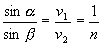 β= arcsin (n sinα) = arcsin (1,33*,0866)= arcsin 1,15. Но такого быть не может. Чтобы ответить на эти вопросы, познакомимся с явлением полного внутреннего отражения. Напишите в тетради тему урока “Полное внутреннее отражение”. Слайд №6 «Полное внутреннее отражение» Обратимся к эксперименту (Опыт 4).Опыт 4В кювету наливаем дистиллированную воду, закрашенную двумя чайными ложками раствора молока, сверху - задымление. Будем направлять лазер снизу на воду под разными углами. Обращаем внимание учащихся, что при малом угле падения часть света проходит в воздух (большая), а незначительная часть отражается от раздела двух сред. При большем угле падения световая энергия падающего луча перераспределяется: все более интенсивным становится отраженный луч. При определенном угле падения, отраженный луч скользит по поверхности воды: β= 90° . Этот угол обозначается α0 - предельный угол полного отражения - угол падения света на границу раздела двух сред, при котором свет в оптически менее плотную среду преломляется под углом в 90 градусов. (Пока проводился опыт, учащийся меняет презентацию на Медиаресурс [2])Найдем, чему равен предельный угол полного отражения. Используя Медиаресурсы [2], пошагово разбираем анимацию «Полное внутреннее отражение»Обращаю внимание: W пад = Wотр + Wпр.В тетради рисунок сделать дома, используя учебник [1]. Вывод, чему равен α0, пишем в тетради на уроке.-Сформулировать закон преломления света. Выполнить запись символами на доске. . (При переходе из оптически менее плотной в оптически более плотную среду).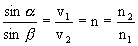 -Физический смысл показателя преломления? (Показатель преломления показывает, во сколько раз скорость света во второй среде меньше скорости света в первой).Для нашего случая: при переходе светового луча из оптически более плотной среды в менее плотную, но β= 90° следовательно sin β= 1 и .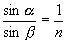 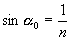 Для прозрачных веществ рассчитаны по этой формуле α0. Чем оптически плотнее среда, тем α0 меньше. Например, для алмаза n = 2,42; α0 = 24° 40’; для воды α0 = 48° 35’. Ответим на вопрос фронтального эксперимента и задачи. (При определенном угле наклона пробирка кажется посеребренной, т.к. световые лучи падают на границу раздела сред вода - воздух под углом α больше α0 ,возникает явление полного внутреннего отражения. Когда в пробирку наливаем воду, оптическая плотность сред одинакова - свет отражается от поверхности карандаша). Используя интерактивную модель «Отражение и преломление света» [2],  и непрозрачный экран от интерактивной доски, закрывающий значения результатов эксперимента, рассчитать:1.    Угол β, если заданы  показатель преломления n=1.20 и α= 32º2.      Каким должен быть α0   для данного вещества. Открыть шторку, сравнить результаты3.    Изменить показатель преломления стекла и вновь произвести расчёты. Сделать вывод о связи между показателем преломления и α0Пока проводятся расчёты задания №3, вновь возвращаемся к презентации. Анализируем таблицы. Слайд №7Учитель. Полное внутреннее отражение встречается в природе: Слайд №8Так неожиданно и ярко 
На влажной неба синеве
Воздушная воздвиглась арка 
В своем минутном торжестве! 
Один конец в леса вонзила. 
Другим за облака ушла. 
Она полнеба обхватила 
И в высоте изнемогла.
(Ф.И. Тютчев) -Что это за прекрасное явление?И преломление света, и полное внутреннее отражение имеют место при возникновении радуги. Об этом мы поговорим на последующих уроках. Сообщения учеников. На явлении полного внутреннего отражения основано появление раздела волоконной оптики, в котором изучается формирование изображений при распространении света по световодам. Высоко прозрачные световоды изготовляют из весьма чистых материалов. Основной метод этого производства - вытягивание световода из расплава кварцевого стекла; наружная оболочка из того же кварца легируется примесями, снижающими показатель преломления (бор, германий, фосфор). Волоконная оптика применяется в медицине, для передачи большого объема информации, для освещения недоступных мест, в рекламе, бытовой осветительной технике.  Слайд №9А сейчас послушаем сообщения одноклассников об использовании световодов. -Сообщение о медицинских приборах, лазерной терапии и хирургии, использующих волоконную оптику [4,5] Слайд №9.  По гиперссылке – видеофильм о световодах из «Библиотеки наглядных пособий»Сообщение о миражах.[6] Слайд №10 По гиперссылке – из «Библиотеки наглядных пособий» анимация о миражах, звук убирается, учащийся комментирует сам.                               Закрепление (экспериментальные задачи)Опыт 5Достаю сосуд с водой, в котором находится шарик (от прибора теплового расширения тел), покрытый сажей. Устанавливаю на демонстрационном столе.-Какого цвета этот шар? (Оператор с помощью видеокамеры проецирует на экран телевизора). Вынимаю шар из воды - оказывается, он черный и покрыт сажей.-Почему шар, покрытый сажей, в воде казался посеребренным?Чтобы ответить на этот вопрос проведемФронтальный эксперимент №2Металлическую фольгу, покрытую сажей, опустите в воду.-Что вы наблюдаете?Теперь рассмотрите эту фольгу в воздухе.-Почему сажа сухая?Исследуйте, как ведет себя вода, когда вы ее брызгаете на фольгу с сажей. (Учитель проводит такой же опыт, видеооператор проецирует на экран).Вывод: сажа не смачивается водой; когда мы закопченную фольгу опускаем в воду, около сажи остается слой воздуха, наблюдается полное внутреннее отражение на границе “вода - воздух”, фольга в воде кажется посеребренной.Опыт 6В бутыль, имеющую отверстие около дна, наливаем воду, закрываем пробкой. Отверстие снизу закрывается пробкой со вставленной стеклянной трубочкой, чтобы сделать узкую струю воды. С противоположной стороны бутыли устанавливаем лазер так, чтобы его луч попал в стеклянную трубочку. Слегка открываем верхнюю пробку, вытекает струйка воды, луч лазера изгибается вслед за изгибом воды. v  Почему?Дома: параграф 43, провести исследовательскую работу. Из пластмассовой крышки (из-под кофе) вырезать кружок диаметром 3 см, в центр воткнуть английскую булавку (оператор проецирует на экран телевизора) и исследовать, как будет видна булавка при постепенном погружении в широкий сосуд с водой, если смотреть на нее из одного и того же положения сбоку через поверхность воды. Какие части булавки видны, когда пластмассовая крышка плавает. Обратить внимание на то, как видна булавка в воздухе, если кружок расположить сбоку от сосуда на уровне поверхности воды в сосуде. Зарисовать в тетради, дать объяснение.На следующем уроке будем решать экспериментальные, качественные и количественные задачи   на полное внутреннее отражение. Литература1. Г.Я. Мякишев. Б.Б. Буховцев. Физика 11. Москва. Просвещение.2. Е.В. Фабрикантова “Что же такое физика?” Газета “Физика” №7, 2000.3. Энциклопедия для детей Аванта+. Физика. Т.16. Часть 2. Москва, 2001 г. С. 88-89.4. Л.Е. Гусева. “Физика. Человек. Здоровье”. Газета “Физика” №7, 2000.5. Л.Е. Гусева. “Лазерная медицина”. Газета “Физика” №11, 2000.6. В.А. Мезенцев “Этот загадочный мир”. Московский рабочий. 1975 г. 41-42 Медиаресурсы: 1.    Библиотека наглядных пособий; ФИЗИКА, 7-11 классы. На платформе «1С: Образование. 3.0»: 2СD: Под редакцией Н.К.Ханнанова. – Дрофа-Формоза-Пермский РЦИ.2.    ФИЗИКА. Электродинамика, оптика и квантовая физика 10-11 классы. Программное обеспечение для интерактивных досок. Компания «Физикон», 2009